Date:9 February 2012REPORT OF THE WRC-12 AGENDA ITEM COORDINATOR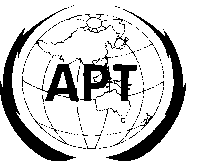 ASIA-PACIFIC TELECOMMUNITYAPT Coordination Meetings During RA-12 and WRC-12APT Coordination Meetings During RA-12 and WRC-12Agenda Item No.: 1.15Name of the Coordinator ( with Email): Keita FURUKAWA                                                                      (furukawa-k92y2@ysk.nilim.go.jp)Issues:to consider possible allocations in the range 3-50 MHz to the radiolocation service for oceanographic radar applications, taking into account the results of ITU R studies, in accordance with Resolution 612 (WRC 07)APT Proposals:ASP/26A15/1-19ADD allocation of Radiolocation in Article 5Primary and Secondary allocation for 11 different bandsBoth Primary and Secondary allocation is subject to apply Resolution 612ASP/26A15/20-23: MOD regulatory text Appendix 4 (Call sign and station identification)Article 19 (General provisions for identification)Resolution 612 (Station identification, Power limitation, and prior coordination)Status of the APT Proposals:One WG4A meeting, twenty two (22) DG, three (3) inter-regional informal meeting and eight (8) APT informal coordination meetings on AI 1.15 had been held, and all APT proposals were taken in to discussion.AI1.15 is now forwarded three regulatory texts to COM level and will be considered in today’s COM4 meeting.Appendix 4 and Resolution 612: Regulatory text had been modified along with APT proposals. Article 5: Allocation bands are being set partially along with APT proposals.Allocations are done by footnotes basis (Modification of Article 5).Summary of Table of Allocation Plan to Oceanographic Radar in Region 35.C115	Additional allocation: In Region 3, the bands 4 438-4 488 kHz, 5 250-5 275 kHz, 9 305-9 355 kHz, 13 450-13 550 kHz, 16 100-16 200 kHz, 24 450-24 600 and 26 200-26 350 kHz are also allocated to the radiolocation service on a secondary basis. Stations in the radiolocation service shall not cause harmful interference to, nor claim protection from, stations operating in the fixed or mobile services. Applications of the radiolocation service are limited to oceanographic radars operated in accordance with Resolution 612 (Rev. WRC-12). (WRC-12)5.G115	Additional allocation: In Region 3, the band 39.5-40 MHz is also allocated to the radiolocation service on a primary basis. Stations in the radiolocation service shall not cause harmful interference to, nor claim protection from, stations operating in the fixed or mobile services. Applications of the radiolocation service are limited to oceanographic radars operating in accordance with Resolution 612 (Rev. WRC-12). (WRC-12)5.H115	Additional allocation: In the Republic of Korea and the United States of America, the bands 41.015-41.665 MHz and 43.35-44 MHz are also allocated to the radiolocation service on a primary basis. Stations in the radiolocation service shall not cause harmful interference to, nor claim protection from, stations operating in the fixed or mobile services. Applications of the radiolocation service are limited to oceanographic radars operating in accordance with Resolution 612 (Rev. WRC-12). (WRC-12)Issues to be discussed at the Coordination Meeting:  NONEComments/Remarks by the Coordinator:  I would like to thank all APT members who join our Agenda Item and show considerable  compromise to get Regional and Global harmonization.